Soziales Zentrum Lino-Club e.V.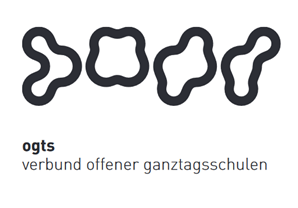 OGTS Merianstraße
Was essen wir diese Woche?Montag 15.11.2021Broccolirahmsuppe (7,9,12) & Brötchen (1)Dienstag 16.11.2021Geflügelklößchen (1,7,9) mit Mischgemüse & Kartoffel-ABC (1)Mittwoch 17.11.2021Ravioli mit Gemüsefüllung in Tomatensauce (1,7,9) & SalatDonnerstag 18.11.2021Hühnerfrikassee (3,7) mit Blumenkohl (1,7) & Langkornreis Freitag 19.11.2021Lasagne (1,7) & SalatGuten Appetit !!!(in Klammern die Allergenkennzeichnung nach der neuen Lebensmittelinformationsverordnung ab 15.12.2014)Unsere Nachtische können Farbstoffe und Konservierungsmittel enthalten.Bei Allergien werden zusätzliche alternative Speisen angeboten. 